Утверждаю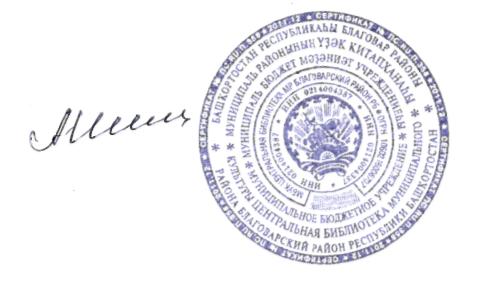 Директор МБУК Центральная библиотека Шиль А.Ф.ПланМБУК ЦБ и  сельских библиотек на апрель месяц 2018 годаЗаведующая методическим отделом                                        Токбулатова И.Ф.№Форма и название мероприятияДата проведенияВремяпроведения АудиторияМесто провед.Ответств. за подгот.Примеч.1Заключительный праздник Недели детской и юношеской книги «Хоровод сказок»02.04для детей- инвалидовРеабилитационный центр с. БлаговарРамазанова А.Н.2Конкурс ко дню птиц «Сойки, дрозды, свиристели к нам на праздник прилетели»03.0416.00для детейПервомайская модельная СБМулюкова Н.С.3Краеведческий час «Шежере – связь поколений»04.0417.00для юношестваБлаговарская модельная СБЗарипова М.З.4Цикл мероприятий к всемирному дню здоровья «К здоровью через книгу»06-07.04для всех польз.Все библиотекиБиблиотекари5День самоуправления в библиотеке «Я б в библиотекари пошел, пусть меня научат»10.0415:00для детей и юношестваШарлыковская модельнаяСБМуфарахова А.А.6Цикл мероприятий ко дню космонавтики «Космос – дорога без конца» 12.04для всех пользователейВсе библиотеки Библиотекари7Устный журнал «Пузыри славы», к 90-летию АгишаГирфанова12.0413.00для детейДБЯкупова Э.И.8День экологической грамотности «У природы есть друзья: это мы – и ты, и я»15.0417:00для всех пользователейКучербаевскаяСББиглова Г.А.9Урок –реквием «Помните! Черезгода, через века…», к международному дню освобождения узников фашистских лагерей11.0415.00для юношестваЦБЕдих А.В.10Акция «Подари радость детям»13.04для детей и юношестваДетский приют с . ПервомайскийТокбулатова И.Ф.11Медиа – урок по профориентации «Секреты мастерства»11.04для юношестваЦББурангулова Ф.Р.12Участие во всероссийской акции «Библионочь»20.0418.00для всех польз.Все библиотекиБиблиотекари13Цикл мероприятий «Эхо Чернобыля», посвященный памяти погибших в радиационных авариях26.04для всех польз.Все библиотекиБиблиотекари14Фольклорные посиделки «Изыски национальных кухонь мира»27.0417.00для всех польз.ЦБКувшинова М.В.